Taller practica 2Formato en WordIndicador de desempeño   presenta informes con formato en Word Ver el video  evolución tecnológica y responda :Que es evolución tecnológicaElabore un resumen mínimo 5 párrafos  tenga en cuenta puntuación y ortografíaSeleccione un estilo de tituloNegrillaEl primer parrado debe comenzar con letra capitalInterlineado 1.5Tercer párrafo borde y sombreado   color libreEl titulo lo escribe en un rectángulo con  sombreado tener  en cuenta que el color de la letra debe resaltar sobre el fondo (ejemplo para fondo azul letra blanca)De una conclusión bien argumentada sobre el avance de la tecnología: aspectos positivos y negativos en la vida de los seres humanos. Letra batang 16  negrilla  viñetas  E insertar imágenes que ilustren lo positivo y lo negativo. Adriana Pérez 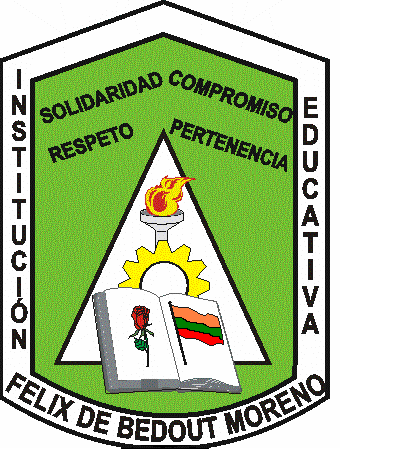 INSTITUCIÓN EDUCATIVA FÉLIX DE BEDOUT MORENO“Educamos en el ser y el conocer con respeto y compromiso”INSTITUCIÓN EDUCATIVA FÉLIX DE BEDOUT MORENO“Educamos en el ser y el conocer con respeto y compromiso”